Las Causas de la Primera Guerra Mundial, 1914-1918El detonante de la Primera Guerra Mundial, uno de los conflictos bélicos más sangrientos y trágicos de la Historia, fue el asesinato del archiduque Francisco Fernando de Austria, heredero al trono del Imperio Austro Húngaro, el 28 de junio de 1914 en la localidad de Sarajevo, en Serbia. Pero, obviamente, este asesinato no es la única causa de una guerra que implicó a todas las grandes potencias de la época, simplemente es la chispa que la inició. La guerra estaba fraguándose desde hacía varios años y su causa era esencialmente económica (como en la mayoría de las guerras). El imperialismo de las grandes potencias europeas, exacerbado por ideologías ultranacionalistas, generó una lucha económica por dominar el mayor número posible de territorios en África y Asia en los cuales fundar nuevas colonias que abastecieran de materias primas sus crecientes industrias. Las grandes potencias pensaban que solo podrían alcanzar la supremacía económica si se imponían a las demás. Esta rivalidad económica y política solo podía dirimirse mediante el uso de las armas. Solo un gran imperio podía mandar en Europa y en el Mundo.Causas de la Primera Guerra Mundial1 – El imperialismo y el colonialismo:Con el comienzo de la Segunda Revolución Industrial en el año 1850 se inició un enorme desarrollo económico en Europa que paralelamente dio comienzo a un doble proceso: el nacimiento del Imperialismo Europeo y el proceso de colonización masiva de África. A partir de 1870 las tres grandes potencias europeas: Gran Bretaña, Francia y el Imperio Alemán se lanzaron a la conquista de África, buscando establecer colonias que abastecieran a sus países de las tan necesarias materias primas que devoraba la gigantesca industria desarrollada con dicha Revolución Industrial. A la vez de asegurarse materias primas a un precio muy bajo, las colonias les servirían de mercados secundarios a los cuales exportar algunos de los excedentes europeos, ya que los colonos europeos establecidos en África y en Asia demandaban la adquisición de productos acordes a sus necesidades y a una forma de vida occidental. Querían vivir en las colonias como en sus casas de Europa, y ello exigía la compra e importación de productos europeos. Además, estas colonias eran ideales para absorber el exceso de población que las grandes potencias sufrían a consecuencia de la mejora del nivel de vida y los adelantos médicos (entre 1850 y 1914 se duplicó la población europea).Por otro lado, las sucesivas guerras coloniales, entre europeos e indígenas, permitieron un gran desarrollo de la industria militar, la cual tenía en estas guerras un campo de experimentación perfecto para probar las nuevas armas y explosivos desarrollados en sus fabricas europeas.Resumiendo, las colonias permitieron a las grandes potencias crear unos mercados económicos artificiales que proporcionaron las materias primas necesarias para el gigantesco desarrollo industrial y tecnológico que vivía Europa además de generar una vía de salida para el exceso de población.Todos estos avances hicieron que el nivel de vida mejorara mucho en Europa y la sensación de prosperidad unida al sentimiento nacionalista generó que el imperialismo se convirtiera en la ideología política preponderante: las grandes potencias creían que debido a su superioridad cultural y económica (que unido a las creencias racistas de la superioridad de la raza blanca sobre el resto de razas) les otorgaba el derecho de gobernar y explotar económicamente a todos aquellos que eran inferiores a ellos (darwinismo social). Ya no eran naciones, eran imperios destinados a gobernar el mundo.Esta doctrina imperialista era difundida primordialmente por el Imperio Británico y a su imitación surgieron modelos similares en las otras dos grandes potencias de Europa: Francia y Alemania. Cada una de estas tres grandes potencias pretendía imponer su voluntad en Europa y para ello debían superar a sus rivales e impedir que pudieran competir con ellas. Obviamente la única solución para resolver esto y que una potencia pudiera obtener la supremacía total era la guerra.Un claro ejemplo del ambiente bélico que generaba el imperialismo fueron los diversos choques y conflictos diplomáticos entre potencias durante la carrera por establecer nuevas colonias en África. El más famoso de los choques entre potencias para dominar un determinado territorio fue el “Incidente de Fachoda”, Sudan.En 1898 una expedición francesa de 160 hombres llegó a Fachoda, en el sur de Sudan, y reclamó el territorio para Francia, sin embargo, poco después apareció un poderoso ejército británico que obligó a los franceses a abandonar el territorio, ya que los británicos habían establecido un protectorado en Egipto y Sudan, y, teóricamente, Fachoda era parte de su territorio . Este incidente fue toda una humillación para el orgullo francés y puso a ambas potencias al borde de la guerra, sin embargo, Francia decidió finalmente ceder a las pretensiones británicas sobre el dominio de Egipto y Sudan, a cambio de que esta potencia reconociera las pretensiones francesas sobre Marruecos. Este acuerdo fue el inicio de un acercamiento político entre ambas potencias cuyo objetivo era defender sus respectivas posesiones coloniales de la intromisión de otras potencias. Este acuerdo repartía de facto África entre ambas potencias, frenado por completo las aspiraciones del Imperio Alemán de establecer mas colonias en dicho continente.Para Alemania este reparto franco-británico de África era inaceptable, ya que impedía que los alemanes establecieran nuevas colonias, algo que consideraban vital para proseguir su crecimiento económico. Si Alemania pretendía obtener más colonias en África y Asia tendría que arrebatárselas a sus dueños con el poder de sus ejércitos. Así pues, el colonialismo desenfrenado y la competencia entre potencias había generado un problema cuya única solución era elegir entre la guerra o el desaceleramiento económico. El imperialismo y el orgullo nacional hacían que la opción bélica fuera siempre la primera opción a elegir. Así pues el colonialismo y el imperialismo iniciaron el camino hacia la mayor guerra jamás vista en Europa: La Primera Guerra Mundial.3 – El inicio de la Guerra:Así pues, el sistema de alianzas había generado una especie de “paz armada”: las grandes potencias europeas habían creado un escenario político en el que cualquier choque entre dos potencias arrastraría al resto a una guerra total. Este chispazo que encendería la guerra fue el asesinato del archiduque Francisco Fernando de Austria y su esposa, Sofía Chotek, en Sarajevo el 28 de junio de 1914 a manos de un joven nacionalista serbio miembro del grupo terrorista Mano Negra. Los terroristas serbios pretendían la unificación de Bosnia, perteneciente al Imperio Austro-Húngaro, con el reino de Serbia. Francisco Fernando era el heredero de la corona austro-húngara y su asesinato fue por tanto un duro golpe para el Imperio Austro-Húngaro, el cual, tras exigir un ultimátum a Serbia, que esta última nación no logró cumplir, declaró la guerra a Serbia el 28 de julio de 1914.Al día siguiente, 29 de julio, Rusia, país amigo de Serbia, salió en defensa de ésta pequeña nación y movilizó a sus tropas en previsión de atacar al Imperio Austro-Húngaro. El 1 de agosto de 1914, Alemania y el Imperio Austro-Húngaro declararon la guerra a Rusia. Ese mismo día, Francia se unirá a Rusia y declarará la guerra a Alemania. El 4 de agosto, tras la invasión alemana de Bélgica, el Reino Unido se unirá a la contienda y declarará la guerra a Alemania y sus aliados. Ese mismo agosto Japón declararía la guerra a Alemania con el único objetivo de apoderarse de las colonias alemanas en el Pacifico. Por último, el 29 de octubre de 1914 El Imperio Otomano se unirá a las Potencias Centrales en su lucha contra Rusia y sus aliados.En 1915, Italia, antiguo miembro de la Triple Alianza de los Imperios Centrales, cambiará de bando y se uniría a la Triple Entente en 1915, atacando al Imperio Austro-Húngaro a través de su frontera de los Alpes. Bulgaria por su parte se unirá a las Potencias Centrales en su lucha contra Rusia. En 1916, Rumanía abandonará su neutralidad y, al igual que Italia en el año anterior, declarará la guerra a sus antiguos aliados de la Triple Alianza: Alemania y el Imperio Austro-Húngaro. Por último, en 1917, Estados Unidos declaraba la guerra a las Potencias Centrales tras el hundimiento por parte de un submarino alemán del trasatlántico Lusitania.Como vemos, el sistema de alianzas empujó a muchas potencias a sumarse a la guerra y hacer honor a los compromisos contraídos con la firma de los diversos tratados militares. Finalmente, EEUU entro al final de la contienda para evitar que esta perdurara, para derrotar a Alemania y asegurarse de que Europa seguiría en manos de sus amigos británicos.La intervención de todas estas potencias en defensa de sus intereses económicos, políticos y territoriales, generó que una guerra que un principio solo iba a ser un pequeño conflicto europeo entre Austria y Serbia se convirtiera en la Primera Guerra Mundial, una catastrófico conflicto bélico que cambiaría a Europa y al Mundo para siempre.Fuente: https://senderosdelahistoria.wordpress.com/2013/03/04/las-causas-de-la-primera-guerra-mundial-1914-1918/CONSECUENCIAS DE LA I GUERRA MUNDIALEl 27 DE Octubre de 1918 Alemania consintió en aceptar las negociaciones de paz, Guillermo II debió entregar el poder, se extendía por toda Alemania una revolución proletaria que fue posteriormente sofocada. En Europa comenzaron los preparativos para conferencia de Versalles.Tras la derrota de Alemania en la I Guerra Mundial, los vencedores no llegaban a un acuerdo sobre las reparaciones de guerra que debía pagar la nación vencida. Los líderes de Estados Unidos, Gran Bretaña, Francia e Italia celebraron la Conferencia de Paz de París en 1919 y elaboraron el Tratado de Versalles. Éste imponía a Alemania una serie de medidas restrictivas y compensatorias que incluían su desmilitarización a gran escala y el pago de indemnizaciones. Además, Alemania perdió su imperio colonial y numerosos territorios en Europa.A pesar de que todas las naciones confiaban en que los acuerdos alcanzados después del conflicto restablecerían la paz mundial sobre unas bases estables, las condiciones impuestas promovieron un conflicto aún más destructivo. Los Imperios Centrales aceptaron los catorce puntos elaborados por el presidente Wilson como fundamento del armisticio, esperando que los aliados los adoptaran como referencia básica en los tratados de paz. Sin embargo, la mayor parte de las potencias aliadas acudieron a la Conferencia de Versalles con la determinación de obtener indemnizaciones en concepto de reparaciones de guerra equivalentes al coste total de la misma y de repartirse los territorios y posesiones de las naciones derrotadas según acuerdos secretos. A pesar de los esfuerzos realizados para provocar la paz mundial con el Tratado de Versalles, las potencias vencedoras permitieron que se incumplieran algunos de los términos establecidos lo que provocó el resurgimiento del militarismo y del nacionalismo agresivo de Alemania y de los desórdenes sociales en gran parte de Europa, agudizó la crisis económica, hubo una fuerte agitación social y hubo el resurgimiento de movimientos bélicos producto de graves disputas que quedaron sin resolver. Consecuencias económicasLa guerra supuso una destrucción material extrema. Francia y Bélgica fueron los países más afectados pues los combates más violentos se desarrollaron en su territorio. Igualmente fueron duramente castigadas Rusia y la región fronteriza entre Italia y Austria. Los campos de cultivo, la red de ferrocarriles, puentes, carreteras, puertos y otras infraestructuras fueron devastados. Se perdieron barcos, fábricas, maquinaria. Numerosas ciudades y pueblos fueron total o parcialmente arrasadosLa riqueza de los estados sufrió un dramático descenso: Francia perdió más del 30%, Alemania cerca del 25 %, el Reino Unido el 32%, Italia el 26%.Estados Unidos se vio menos afectado y su economía se colocaría a la cabeza del mundoSin embargo hubo países a los que la guerra benefició económicamente. En primer lugar aquellos que habían permanecido  neutrales durante el conflicto y se habían convertido en proveedores de materias primas y alimentos para los contendientes, casos de Brasil, Argentina y España.
Pero fundamentalmente la guerra consolidó el crecimiento de dos grandes potencias: Estados Unidos y Japón cuyo comercio experimentó un aumento sin precedentes en detrimento de las potencias tradicionales de Europa, que perdieron sus mercados exteriores y vieron cómo su espacio económico se fragmentaba.
Estados Unidos prestó importantes cantidades de dinero a los aliados y les suministró abundante material bélico, bienes de equipo y víveres. Se convirtió en el mayor acreedor (más de 250 mil millones de dólares) de los países europeos, que en adelante entraron en una estrecha dependencia de los créditos norteamericanos para hacer frente a la reconstrucción económica. El dólar se convirtió junto a la libra esterlina en el principal instrumento de cambio en las transacciones internacionales y la bolsa de Nueva York consiguió el liderazgo mundial.Consecuencias socialesLa incorporación de la mujer al sistema productivo durante el conflicto rompió el monopolio que hasta entonces habían ejercido en él los hombres, alterando con ello los esquemas tradicionales de desarrollo del capitalismo. Durante la guerra la mujer adquirió conciencia de su capacidad para desarrollar las habilidades de los hombres y demandó un creciente protagonismo en el mercado laboral. Las clases medias salieron empobrecidas del conflicto, en tanto que surgieron nuevas fortunas relacionadas con la producción de armas y la especulación de víveres. Las masas obreras sufrieron una importante pérdida del poder adquisitivo de sus salarios a causa de la inflación y fueron protagonistas de una intensa agitación laboral, concretada en una oleada de huelgas que se hicieron eco de la revolución bolchevique rusa.Un país especialmente sensible a la crisis y a la agitación social fue Alemania, obligada tras los tratados de paz a indemnizar a los vencedores con ingentes sumas de dinero.Consecuencias políticasLos cuatro imperios existentes antes del final del conflicto (Austria-Hungría, Alemania, Turquía y Rusia) desaparecieron con sus correspondientes casas reinantes, dando lugar a repúblicas. La revolución bolchevique, acaecida durante guerra, marcaría un hito en la historia de la humanidad por ser la primera que dio como resultado el nacimiento de un estado comunista, que jugaría un papel determinante en la historia del siglo XX.El fin del conflicto alteró el mapa europeo y colonial Los antiguos imperios Austro-Húngaro, Turco y Rusia sufrieron grandes pérdidas territoriales, de donde surgieron nuevos estados: Finlandia, Estonia, Letonia, Lituania, Polonia, Yugoslavia, Checoslovaquia y Hungría. Alemania perdió Alsacia y Lorena, que pasaron a manos francesas, así como todos sus territorios ultramarinos. 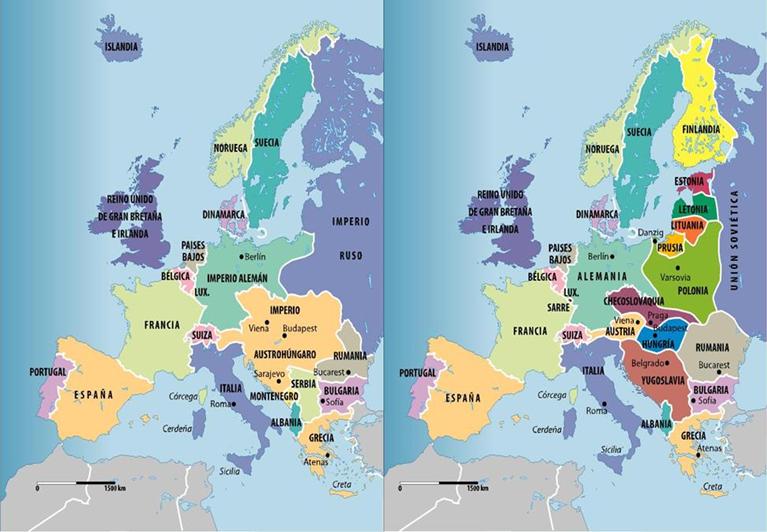 Actividades:A partir de la lectura del material correspondiente a la Unidad 1 de la materia, y el material subido al aula virtual, realizar las siguientes actividades:Explicar cómo estaban conformadas las alianzas antes del inicio del conflicto y qué objetivos tenía cada uno de los países que las integraban ¿Por qué se hablaba de “Paz Armada”?¿Por qué el asesinato del Archiduque Francisco Fernando es considerado el desencadenante de la Gran Guerra? ¿Cómo actúan los países que integraban las distintas alianzas?La firma de los Tratados de París ponen fin a la Guerra: ¿qué establecen dichos tratados y qué condiciones impone a Alemania el Tratado de Versalles incluido en los anteriores?Completar el siguiente cuadro con las consecuencias de la 1era GMObservar los mapas antes y después de la Guerra ¿qué cambios se observan respecto de las fronteras? ¿qué nuevos países surgen y cuáles desaparecen?Consecuencias políticasConsecuencias económicasConsecuencias sociales y demográficas